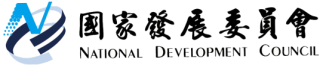 國家發展委員會  新聞稿歐洲商會肯定國發會協調困難問題 成果近5年最佳發布日期：108年11月5日發布單位：法制協調中心歐洲商會今(5)日發表2020年建議書，肯定國發會及相關機關過去一年展現解決困難問題的意志，為企業解決許多難題，獲得重大進展，2019年建議書協調成果為近5年最佳。國發會主任委員陳美伶代表政府接受建議書時，特別感謝商會支持與肯定，並表示政府會持續以積極的態度來處理建議書的各項議題。歐洲商會2019年建議書重要成果，包括：「勞工退休金條例」，增訂取得永久居留許可者適用勞退制度；金管會開放外國發行人針對台灣再生能源發行新臺幣計價債券，所募資金使用於國內重大公共建設、離岸風電等綠能產業；財政部「各類所得憑單資料電子申報系統」，新增跨境銷售電子勞務所得扣繳申報作業及功能；環保署修正「汽油及替代清潔燃料引擎汽車車型排氣審驗合格證明核發撤銷及廢止辦法」及「柴油及替代清潔燃料引擎汽車車型排氣審驗合格證明核發撤銷及廢止辦法」，強化國內污染管制效益。 陳主委在致詞時也向商會說明，政府近年來多項重要施政成果，其中政府持續調整不合時宜的法規，法規鬆綁迄今已有537項成果，範圍擴及金融、租稅、產業發展等領域。此外，政府致力推動綠能發展亦有良好成果，例如太陽光電產業已建立完整產業鏈、台灣第一座離岸風場將於今年底前正式商轉。另外，商會長期關注的外僑居留證（ARC）及外僑永久居留證（APRC）編碼格式問題，在政府多年努力下，也已獲解決。今年歐洲商會建議書的主題為「台灣經濟逆轉勝：動盪時局．抓住機遇」。陳主委表示，當前我們面對的重大挑戰與機會包括：（1）科技轉型與數位經濟、（2）人口結構變遷與人才培育、（3）極端氣候與氣候變遷，這也是建議書中所關切的面向。台灣若能掌握新契機並克服威脅，亦能逆中轉勝，迎向繁榮未來。陳主委進一步指出，政府正是以此看待美中貿易戰所帶來的挑戰，同時也看到了轉型機會，相關因應作法，與商會建議書主題不謀而合。在政府協助下，目前已有151家公司返台投資，投資金額高達新臺幣6,230億元。如同商會建議書中所述，在充滿激盪、不定、複雜與模糊的時代，政府會堅定地面對挑戰，並將挑戰轉為促進經濟成長的機會。面對數位科技的破壞性創新加速發展，陳主委表示，政府積極籌劃國家數位轉型策略，以強化政府數位治理、縮減人民數位落差及提升數位福祉。目前已有多項計畫協助企業發展，如智慧聯網（AIOT）、AR/VR科技、大數據分析、區塊鏈、雲端/邊緣運算及5G，以加速產業轉型升級，邁向智慧化的產業發展模式。國發會並於今年7月成立臺灣區塊鏈大聯盟，做為政府與民間的雙向資訊交流平臺；藉由推動國際合作、媒合業者試驗應用場域及人才培養等，為區塊鏈應用創造一個健全產業發展環境。關於人口結構變遷與人才培育課題，陳主委表示，人才是產業升級的基礎，跨域數位人才的培育是影響國家競爭力的關鍵。政府已積極培育國內人才並延攬外國人才，相關政策包括：經濟部已執行「AI智慧應用人才培育計畫」；教育部提出產業學院計畫，提供數位時代之新商業模式訓練課程。國發會為延攬國外人才，提出四卡合一的就業金卡；研擬「新經濟移民法」草案送立法院審議，並將持續推動該法案儘速於明年通過。針對我國人口結構變遷問題，陳主委進一步指出，臺灣已邁入高齡化社會，人口老化以及低出生率是國家安全議題，而人口結構變化也為產業及社會轉型帶來挑戰與機會。政府透過地方創生的推動，運用數位科技創造商機，將工作機會帶回偏鄉地區，促進城鄉均衡。 針對商會關切氣候變遷議題，陳主委表示，因應近年全球受氣候變遷影響加劇，政府需落實預防災害與減低衝擊等調適策略，以增強應變的韌性。政府非常重視永續環境與經濟穩定繁榮的兼俱並存，台灣將加速朝低碳能源轉型，並落實自主減排的承諾。在追求經濟發展的同時，應確保其包容性成長，讓全民共享經濟成長的果實；這也是聯合國「全球永續發展目標」（Sustainable Development Goals, SDGs）的願景，需要大家共同努力實現。陳主委特別感謝歐洲商會對政府的認同與期許，並表示政府將誠實面對問題、務實擬定策略、踏實解決問題。國發會亦將持續扮演商會及部會間之溝通橋樑，共同打造臺灣更為友善的經商環境。聯絡人：法制協調中心林志憲參事辦公室電話：（02）2316-5929